ЗАКОНБРЯНСКОЙ ОБЛАСТИО НАЛОГЕ НА ИМУЩЕСТВО ОРГАНИЗАЦИЙПринятБрянской областной Думой27 ноября 2003 годаНастоящим Законом в соответствии с Федеральным законом от 11 ноября 2003 года N 139-ФЗ "О внесении дополнения в часть вторую Налогового кодекса Российской Федерации и внесении изменения и дополнения в статью 20 Закона Российской Федерации "Об основах налоговой системы в Российской Федерации", а также о признании утратившими силу актов законодательства Российской Федерации в части налогов и сборов" на территории Брянской области устанавливается и вводится налог на имущество организаций (далее в Законе - налог).Статья 1. Налоговая ставка(в ред. Закона Брянской области от 31.10.2012 N 68-З)1. Налоговая ставка устанавливается в размере 2,2 процента, если иное не предусмотрено настоящей статьей.(в ред. Закона Брянской области от 27.11.2014 N 72-З)2. Утратил силу с 1 января 2016 года. - Закон Брянской области от 06.10.2015 N 85-З.3. Налоговая ставка устанавливается в размере 2,0 процента в отношении объектов недвижимого имущества, налоговая база по которым определяется как их кадастровая стоимость.Абзац исключен с 1 января 2022 года. - Закон Брянской области от 29.10.2021 N 90-З.(п. 3 в ред. Закона Брянской области от 03.10.2016 N 76-З)4. Утратил силу с 1 января 2023 года. - Закон Брянской области от 28.10.2022 N 80-З.5. Налоговая ставка в отношении имущества налогоплательщиков, включенных по состоянию на 1 марта 2020 года в единый реестр субъектов малого и среднего предпринимательства в соответствии с Федеральным законом от 24 июля 2007 года N 209-ФЗ "О развитии малого и среднего предпринимательства в Российской Федерации", занятых в отраслях российской экономики, в наибольшей степени пострадавших в условиях ухудшения ситуации в результате распространения новой коронавирусной инфекции, перечень которых утвержден постановлением Правительства Российской Федерации, снижается на 50 процентов за налоговый период 2020 года.(п. 5 введен Законом Брянской области от 09.04.2020 N 31-З)6. Налогоплательщики, заключившие с арендаторами недвижимого имущества дополнительные соглашения к договорам аренды, предусматривающие снижение (освобождение от уплаты) арендной платы в 2020 году, вправе уменьшить сумму налога, исчисленного по итогам налогового периода 2020 года в отношении данного объекта недвижимого имущества, на сумму снижения (освобождения от уплаты) арендной платы, но не более чем на 50 процентов от исчисленной суммы налога при соблюдении следующих условий:1) договор аренды заключен до 1 марта 2020 года;2) договор аренды заключен в отношении недвижимого имущества, предусмотренного подпунктами 1, 2 статьи 1.1 настоящего Закона;3) дополнительное соглашение к договору аренды, предусматривающее снижение (освобождение от уплаты) арендной платы, заключено после 1 марта 2020 года.На налогоплательщиков, которые применили налоговые льготы, установленные пунктом 5 настоящей статьи, действие настоящего пункта не распространяется.(п. 6 в ред. Закона Брянской области от 29.05.2020 N 35-З)Статья 1.1. Особенности определения налоговой базы в отношении отдельных объектов недвижимого имущества(введена Законом Брянской области от 03.10.2016 N 76-З)Налоговая база как кадастровая стоимость объектов недвижимого имущества определяется в отношении:1) административно-деловых центров и торговых центров (комплексов) и помещений в них;2) нежилых помещений, назначение, разрешенное использование или наименование которых в соответствии со сведениями, содержащимися в Едином государственном реестре недвижимости, или документами технического учета (инвентаризации) объектов недвижимости предусматривает размещение офисов, торговых объектов, объектов общественного питания и бытового обслуживания, либо которые фактически используются для размещения офисов, торговых объектов, объектов общественного питания и бытового обслуживания;(в ред. Закона Брянской области от 04.06.2019 N 49-З)3) объектов недвижимого имущества иностранных организаций, не осуществляющих деятельности в Российской Федерации через постоянные представительства, а также объектов недвижимого имущества иностранных организаций, не относящихся к деятельности данных организаций в Российской Федерации через постоянные представительства;4) жилых домов и жилых помещений, не учитываемых на балансе в качестве объектов основных средств в порядке, установленном для ведения бухгалтерского учета.Статья 2. Налоговые льготы(в ред. Закона Брянской области от 22.04.2023 N 27-З)1. Освобождаются от налогообложения:1) организации оборонно-промышленного комплекса, участвующие в реализации федеральных и (или) региональных программ, Соглашений Правительства Брянской области с Министерством промышленности и торговли Российской Федерации и Государственной корпорацией по содействию разработке, производству и экспорту высокотехнологичной промышленной продукции "Ростех" (ГК "Ростех"), - в отношении объектов, участвующих в реализации указанных программ и соглашений по утвержденному Правительством Брянской области перечню;2) организации, осуществляющие создание новых, реконструкцию, модернизацию существующих производств и реализующие приоритетные инвестиционные проекты в соответствии с Законом Брянской области от 9 июня 2015 года N 41-З "Об инвестиционной деятельности в Брянской области",- в отношении имущества, создаваемого и (или) приобретаемого для реализации приоритетного инвестиционного проекта, на срок окупаемости приоритетных инвестиционных проектов, но не более чем на:семь лет - для приоритетных инвестиционных проектов с объемом финансирования от 50 миллионов рублей до 2000 миллионов рублей;девять лет - для приоритетных инвестиционных проектов с объемом финансирования свыше 2000 миллионов рублей;- в отношении прироста стоимости реконструированного (модернизированного) в соответствии с приоритетным инвестиционным проектом имущества, созданного до начала реализации проекта, на срок окупаемости приоритетных инвестиционных проектов, но не более чем на пять лет для приоритетных инвестиционных проектов с объемом финансирования от 50 миллионов рублей;3) имущество общественных объединений профессиональных творческих работников изобразительного искусства, входящих в состав Всероссийской творческой общественной организации "Союз художников России" и его структурных подразделений;4) имущество организаций народных художественных промыслов;5) газораспределительные организации, являющиеся собственниками газораспределительных сетей, протяженностью не менее 2,5 тыс. км, расположенных на территории Брянской области, - в 2023 году в отношении объектов сетей газоснабжения (в том числе сооружений, являющихся их неотъемлемой технологической частью).2. Организации, имеющие имущество, признаваемое объектом налогообложения, находящееся на приграничной с Украиной территории Брянской области в соответствии с утвержденным Правительством Брянской области перечнем населенных пунктов муниципальных образований, имеющих границу с Украиной, освобождаются от уплаты налога в размере 75 процентов исчисленной суммы налога за налоговый период 2023 года в отношении объектов недвижимого имущества, налоговая база по которым определяется исходя из кадастровой стоимости в соответствии со статьей 1.1 настоящего Закона.Статья 2.1. Основания и порядок применения налоговых льгот(в ред. Закона Брянской области от 29.10.2021 N 90-З)Налоговые льготы по налогу на имущество организаций предоставляются налогоплательщикам в соответствии с основаниями, установленными настоящим Законом, и применяются только при условии предоставления налоговым органам документов, подтверждающих право на льготу, в сроки, установленные действующим законодательством для сдачи налоговых деклараций.Налогоплательщикам, имеющим право на налоговые льготы, установленные настоящим Законом в отношении объектов налогообложения, налоговая база по которым определяется как их кадастровая стоимость, налоговая льгота предоставляется в порядке, установленном пунктом 8 статьи 382 Налогового кодекса Российской Федерации.Статья 3. Порядок уплаты налога и авансовых платежей по налогу(в ред. Закона Брянской области от 29.10.2021 N 90-З)Налогоплательщики уплачивают налог и авансовые платежи по налогу в порядке, установленном статьей 383 Налогового кодекса Российской Федерации.Статья 4. Исключена. - Закон Брянской области от 27.11.2014 N 72-З.Статья 5. Вступление Закона в силуНастоящий Закон вступает в силу с 1 января 2004 года, но не ранее одного месяца со дня его официального опубликования.Губернатор Брянской областиЮ.Е.ЛОДКИНг. Брянск27 ноября 2003 г.N 79-З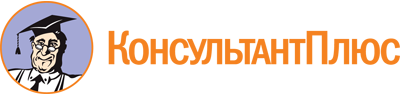 Закон Брянской области от 27.11.2003 N 79-З
(ред. от 22.04.2023)
"О налоге на имущество организаций"
(принят Брянской областной Думой 27.11.2003)Документ предоставлен КонсультантПлюс

www.consultant.ru

Дата сохранения: 10.06.2023
 27 ноября 2003 годаN 79-ЗСписок изменяющих документов(в ред. Законов Брянской области от 26.11.2004 N 71-З,от 28.11.2005 N 83-З, от 06.07.2007 N 94-З, от 05.06.2008 N 40-З,от 05.08.2009 N 60-З, от 29.10.2010 N 86-З, от 12.05.2011 N 40-З,от 03.11.2011 N 104-З, от 31.10.2012 N 68-З, от 26.12.2012 N 97-З,от 03.10.2013 N 70-З, от 06.05.2014 N 29-З, от 27.11.2014 N 72-З,от 06.10.2015 N 85-З, от 02.03.2016 N 11-З, от 05.07.2016 N 54-З,от 03.10.2016 N 76-З, от 02.10.2017 N 76-З, от 29.10.2018 N 88-З,от 04.06.2019 N 49-З, от 30.12.2019 N 121-З, от 30.03.2020 N 23-З,от 09.04.2020 N 31-З, от 29.05.2020 N 35-З, от 29.10.2021 N 90-З,от 28.10.2022 N 80-З, от 22.04.2023 N 27-З)